                 Заседание   Президиума  №302Российской академии естественных наук                                                                                                                                             29.12.2020г.                                                                                                                                                                                                                                                                        г. Москва                                                                                                                            14 00 час.                                                                                                                                             в  ZOOMПОВЕСТКА ДНЯ                                                                                                                            Информация о деятельности РАЕН                                  О.Л. Кузнецов – президент РАЕН                                         15 мин.Доклад «Новый взгляд на концепцию энергетического развития российской Арктики»                                Ю.П. Ампилов -  д.ф.-м.н., проф., геол. факультет МГУ имени,                                   М.В. Ломоносова                                                                    30 мин.              Предложение о подготовке  письма    Президиума  РАЕН  в Администрацию Президента РФ                                 П.Е. Воротильников  – к.э.н., проф., председатель отделения                                 РАЕН «Проблемы развития Москвы и Московского региона»                                                                                                                                  15 мин.Разное                                                                                                                                                                                                                                                                 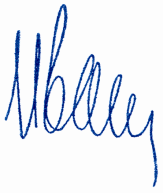 Первый вице-президент - Главный ученый секретарь РАЕН                                                          Л.В. Иваницкая